            Масленица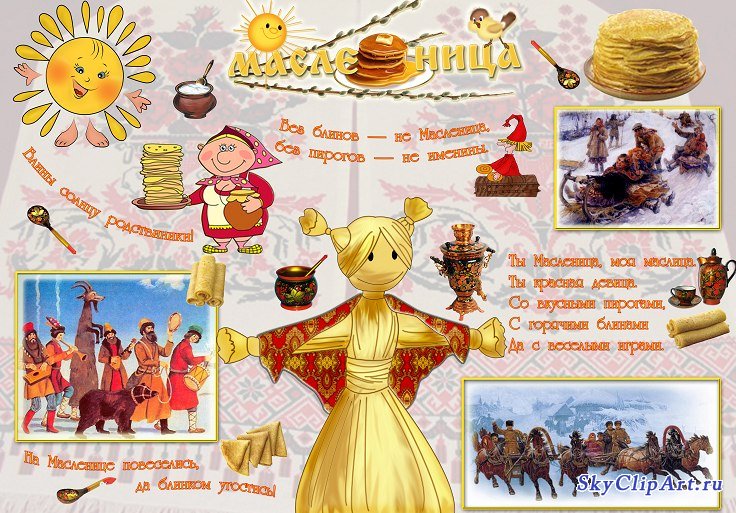 
Из лучших дней настал один, 
С зимой прощанье — масленица! 
Пусть, как румяный свежий блин, 
Сияют счастьем ваши лица! 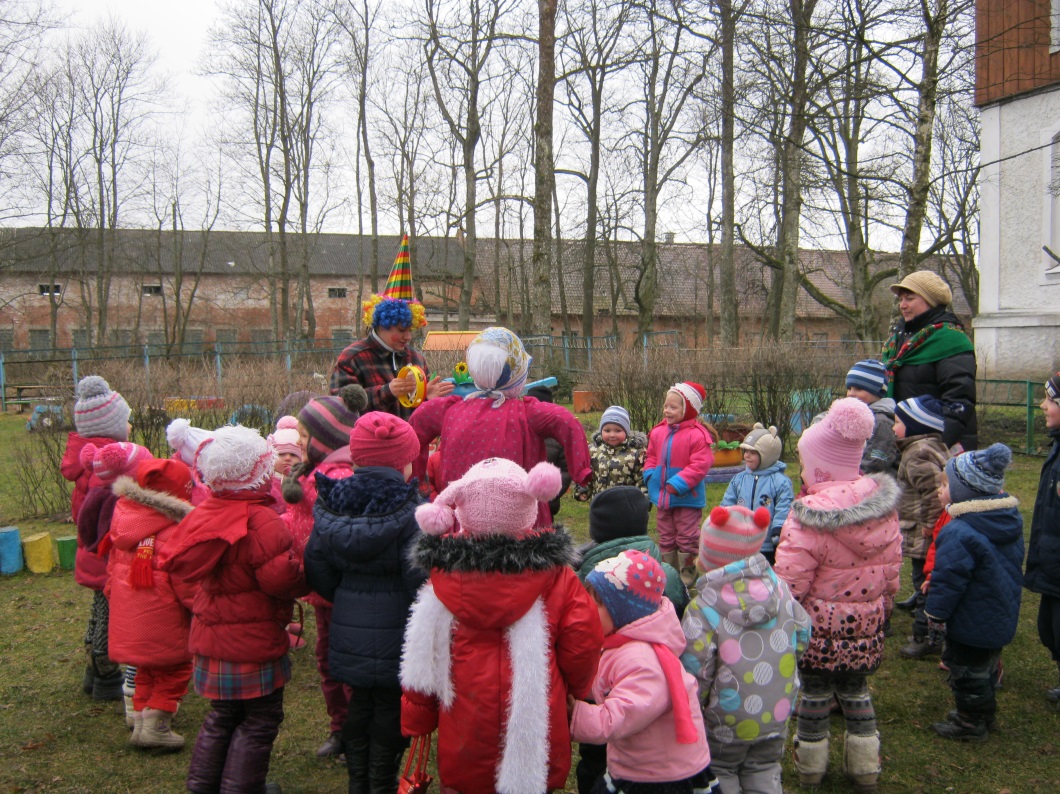 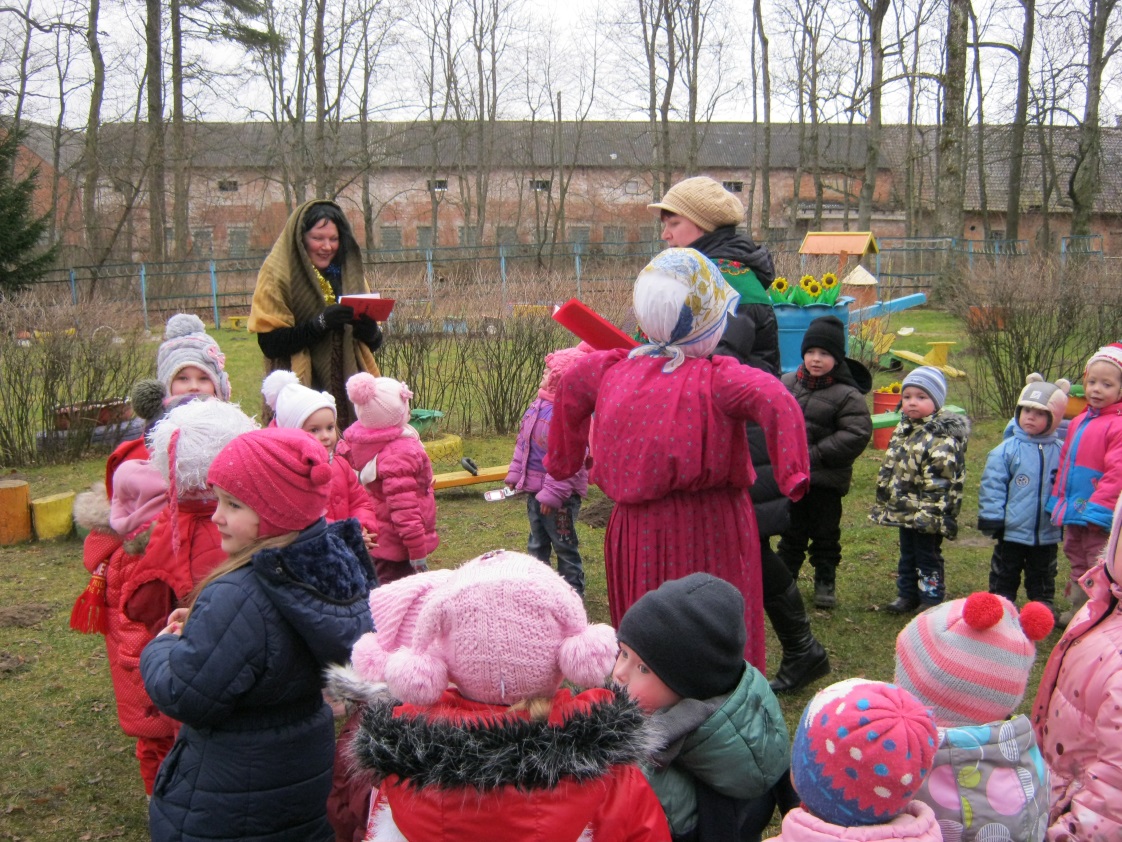 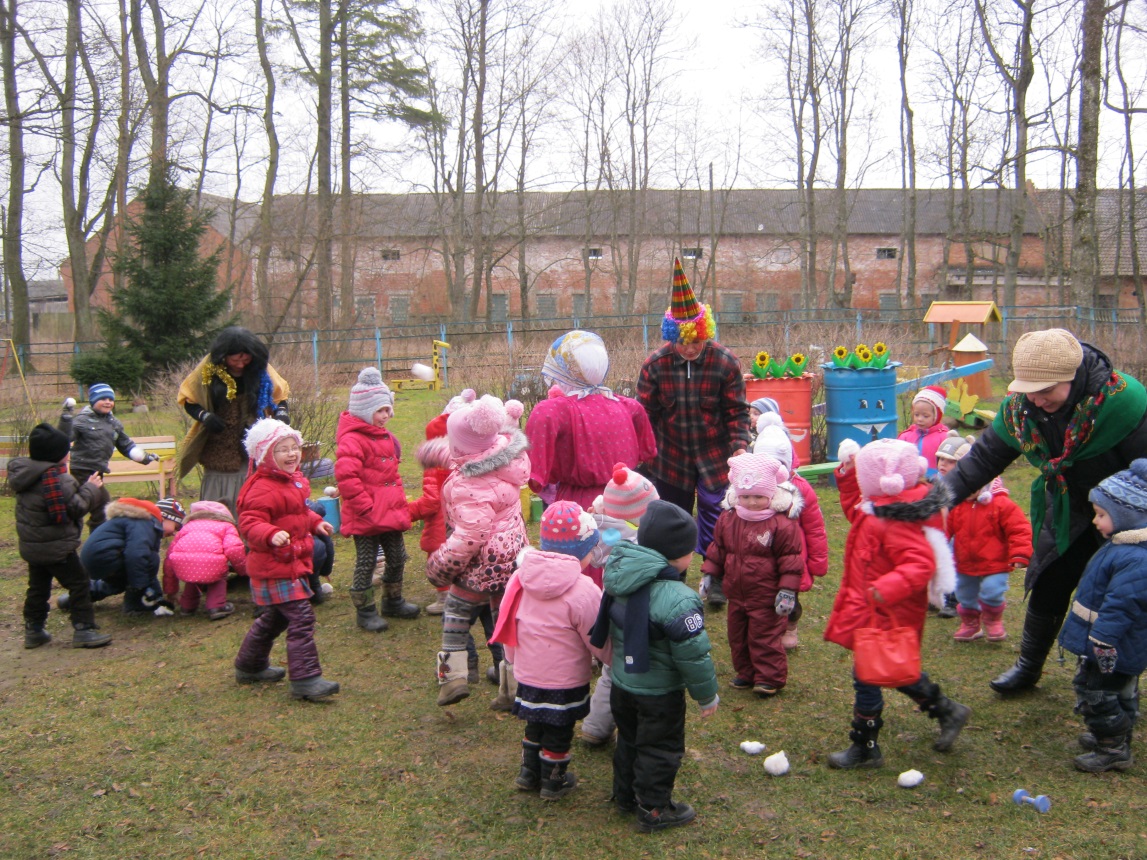 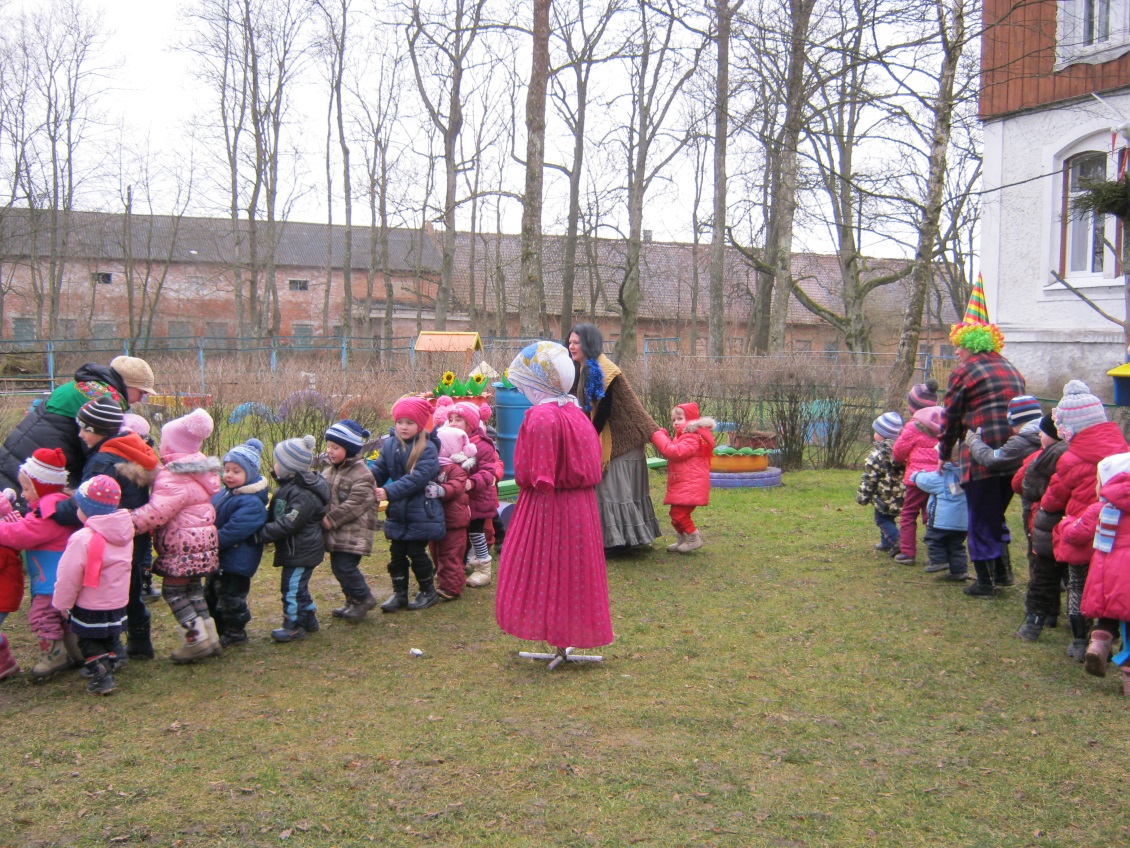 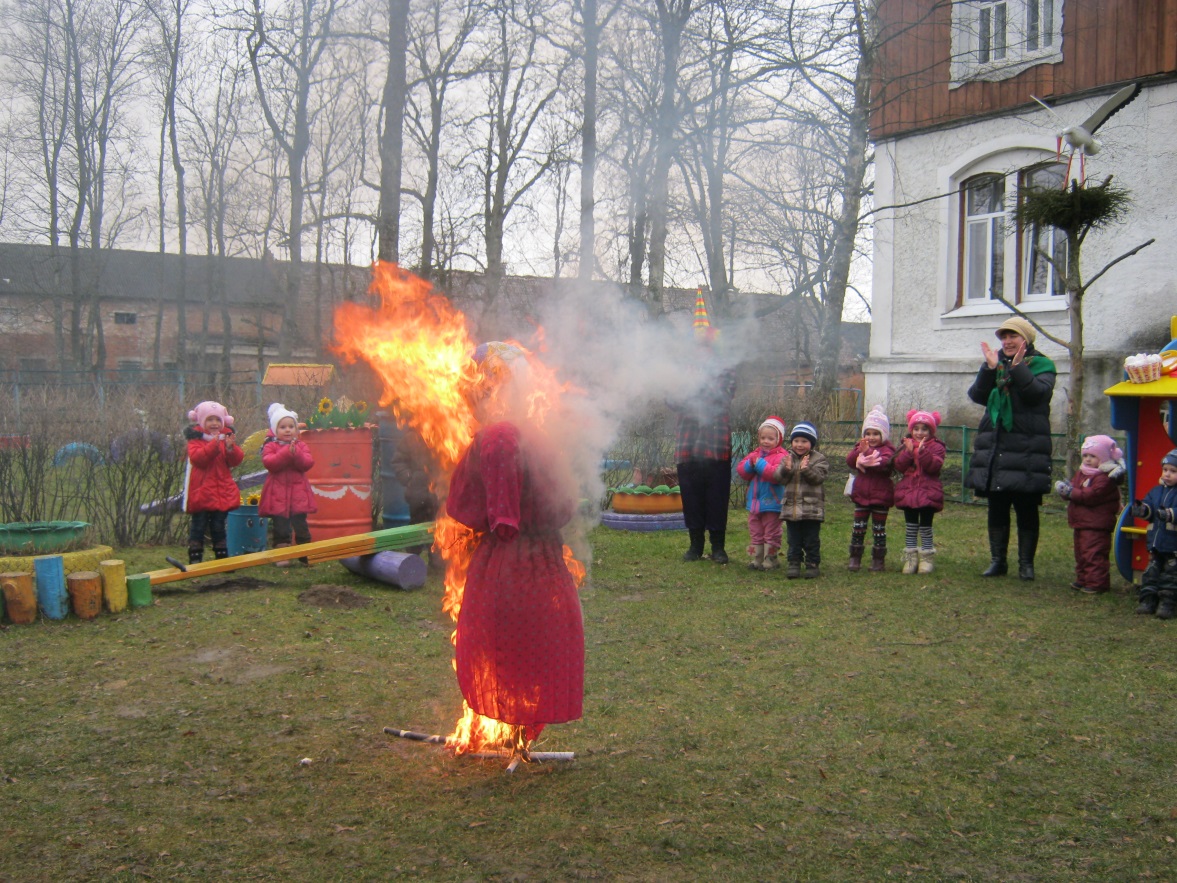 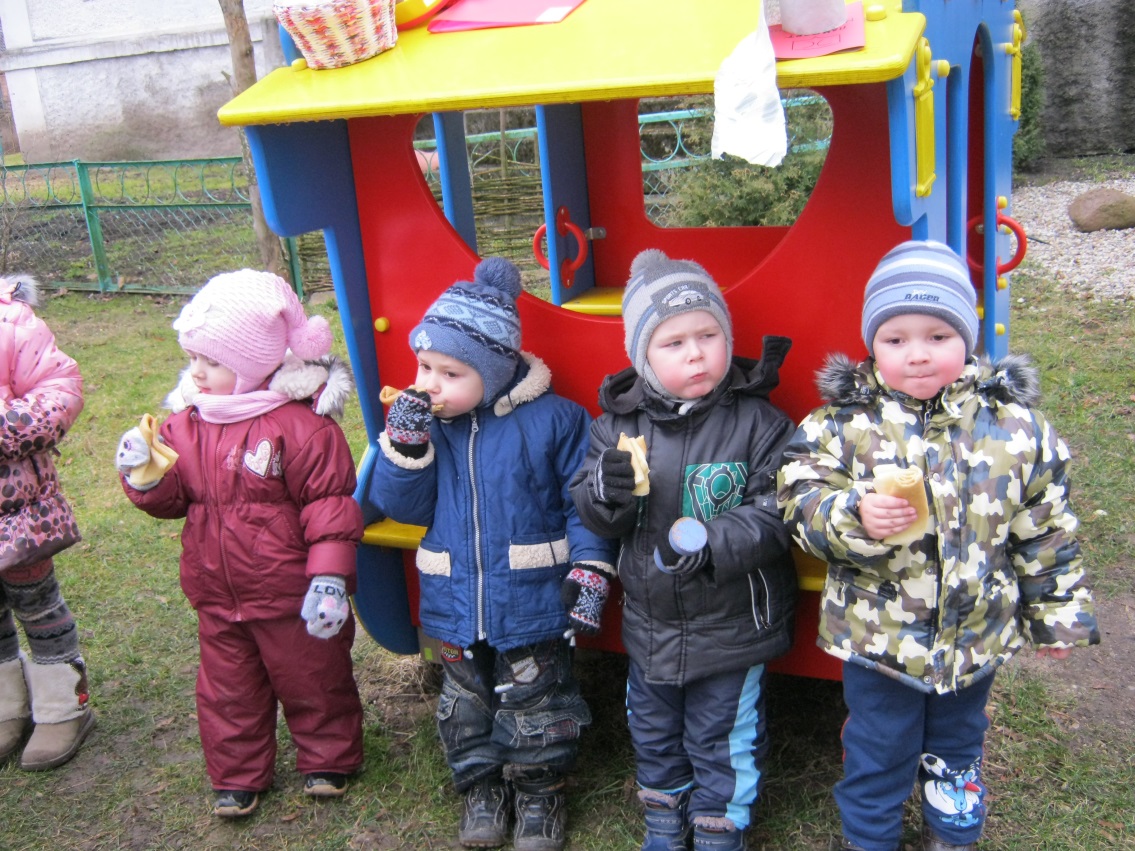 